ЗАДАНИЕ  7 классна 20.04-25.04.2020г.по предмету «Композиция станковая»преподаватель Кочеткова Юлия Васильевнателефон, Вайбер 8-920-937-45-85, электронная почта dchi.7@mail.ruИзучение портретного жанра, схемы построения костюмированного портрета и его видов – аллегорического, мифологического, исторического, семейного, жанрового. Задача: передача изобразительными средствами визуальных характеристик литературного персонажа, эпохи, среды, в которой он жил, через костюм, предметы быта, интерьера. Выявление характера. Психология образа. Выразительность. Сходство. Соотношение человеческой фигуры и пространства.Выполнить живописную композицию – портрет литературного героя из русской классики: А. С. Пушкин «Песнь о вещем Олеге», «Станционный смотритель»; А. П. Чехов «Хамелеон»; И. С. Тургенев «Бирюк», «Хорь и Калиныч».Формат А3. Материал: гуашь.Примеры:«Песнь о вещем Олеге»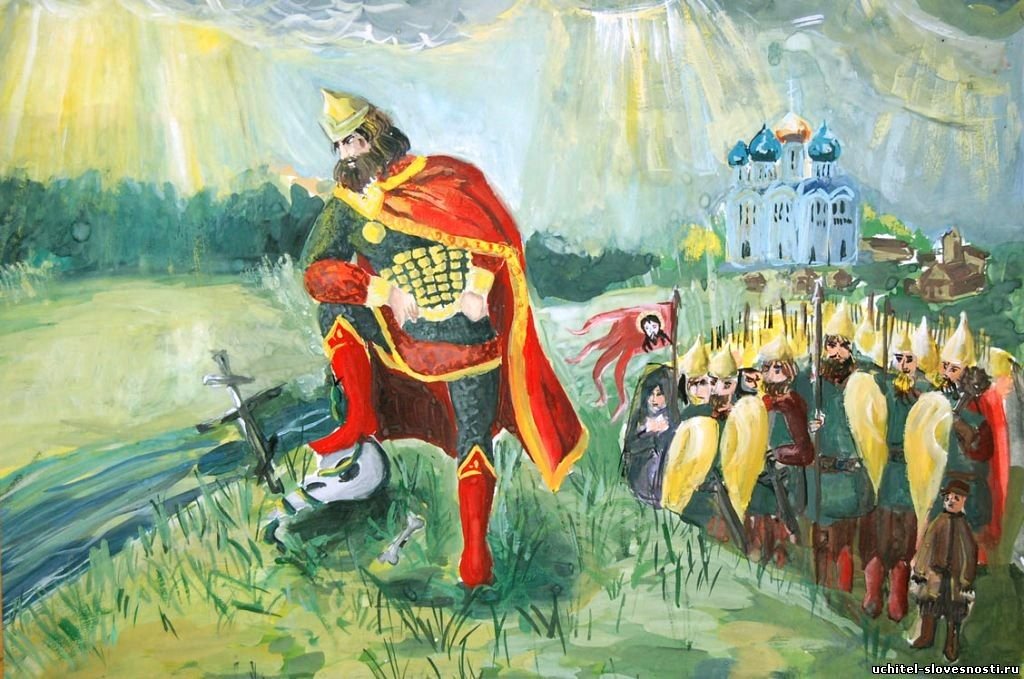 «Песнь о вещем Олеге»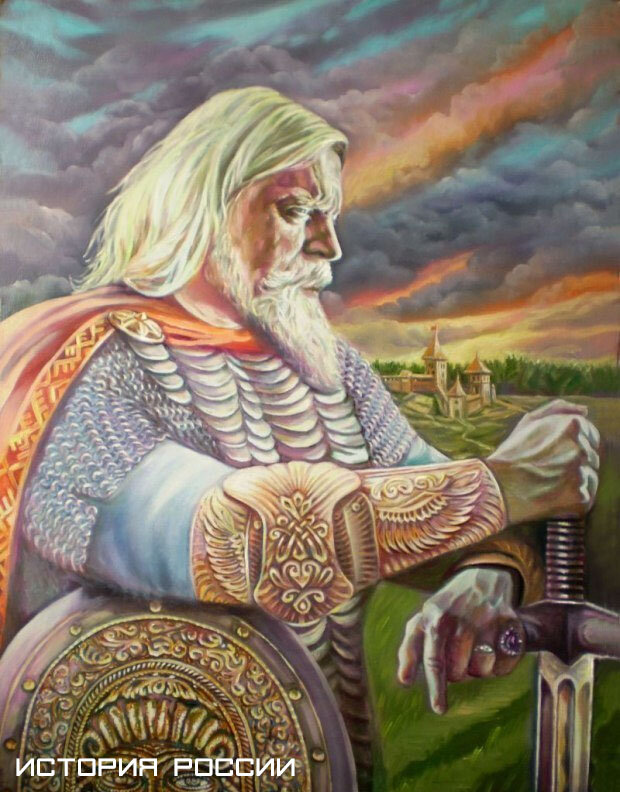 «Станционный смотритель»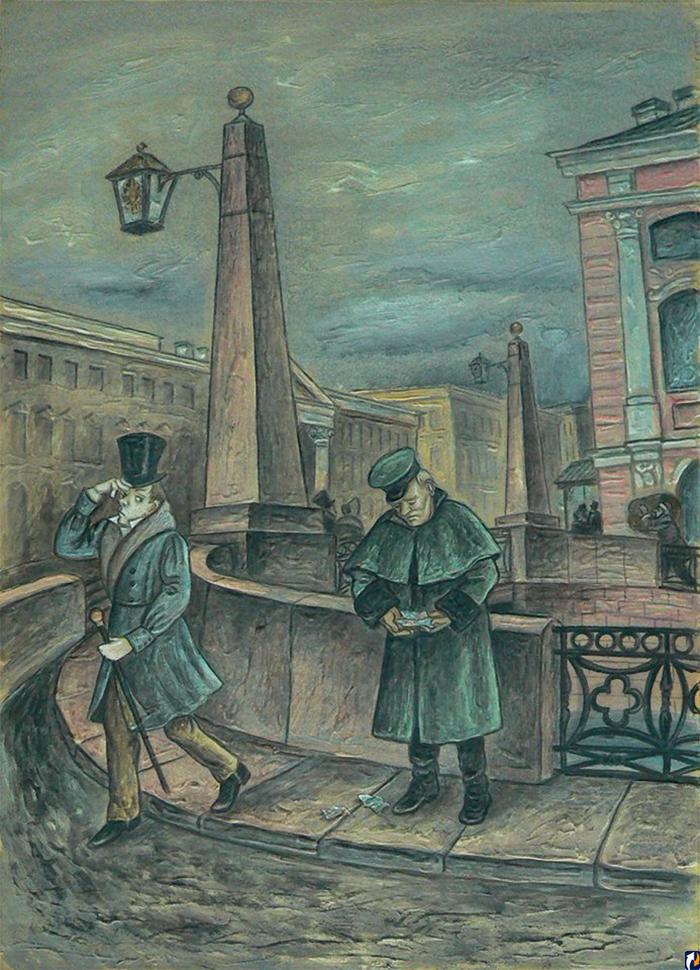 «Станционный смотритель»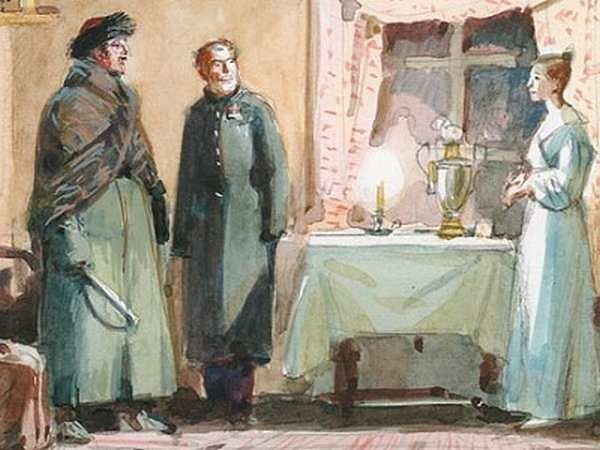 «Хамелеон»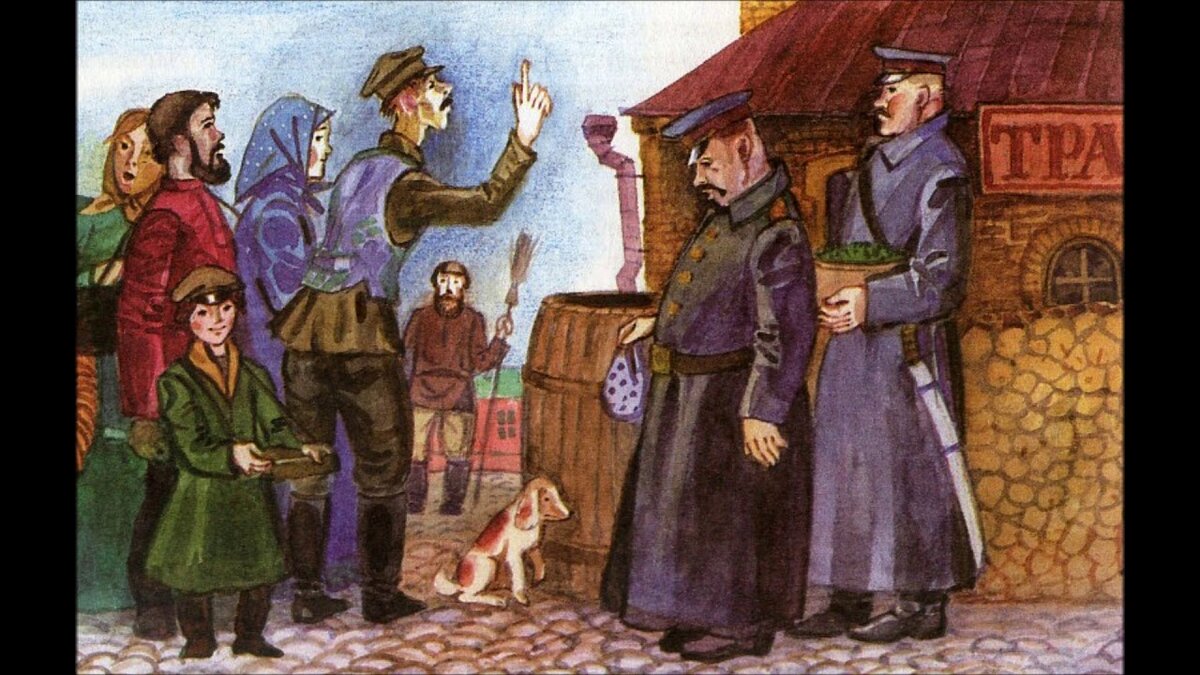 «Хамелеон»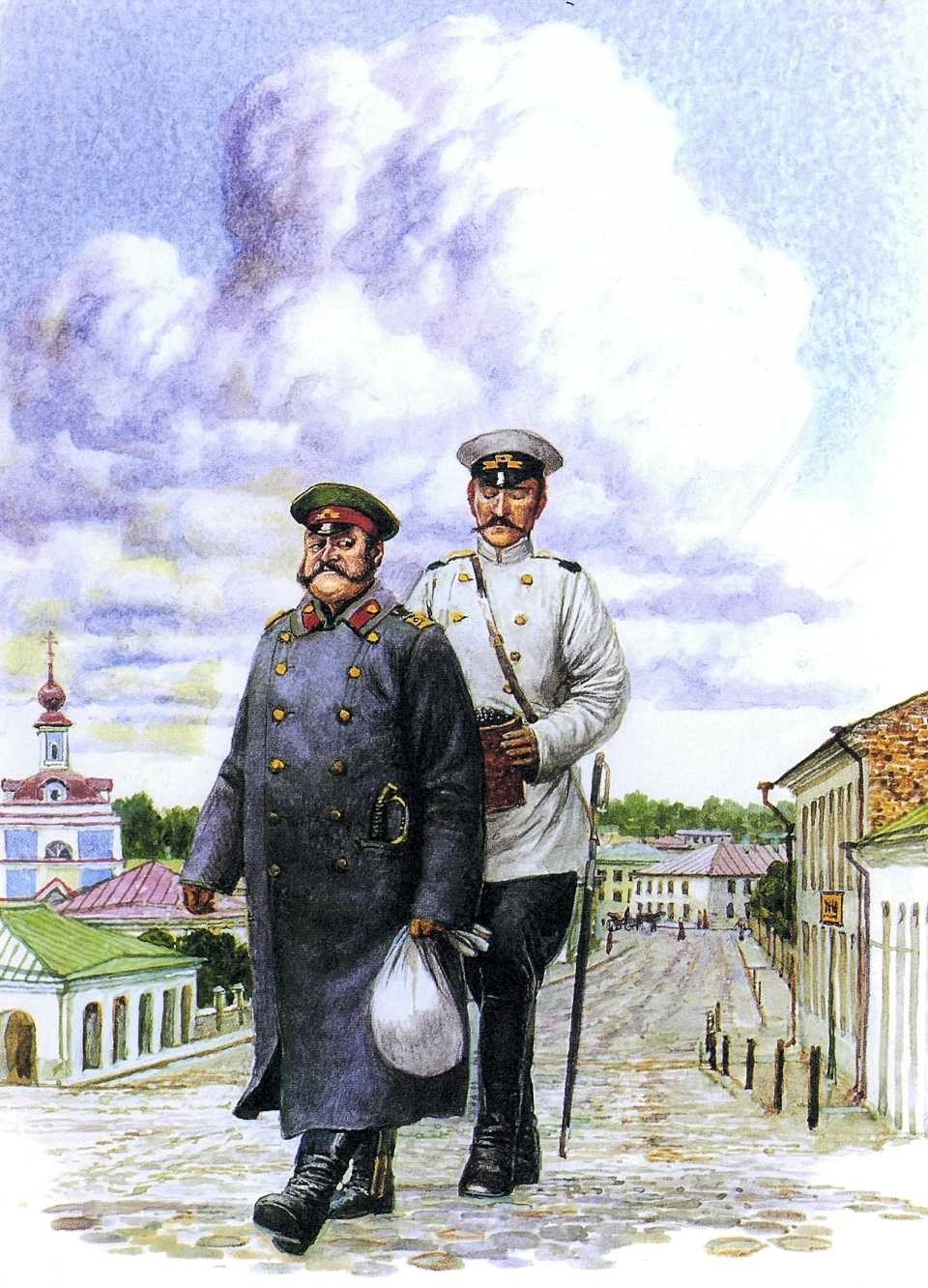 «Бирюк»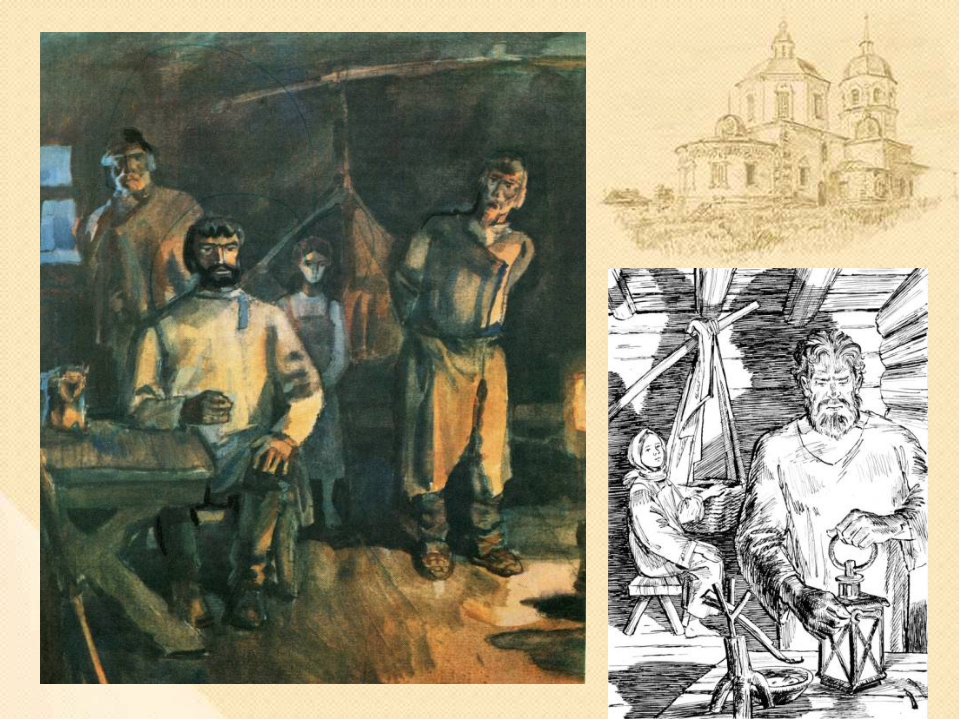 «Бирюк»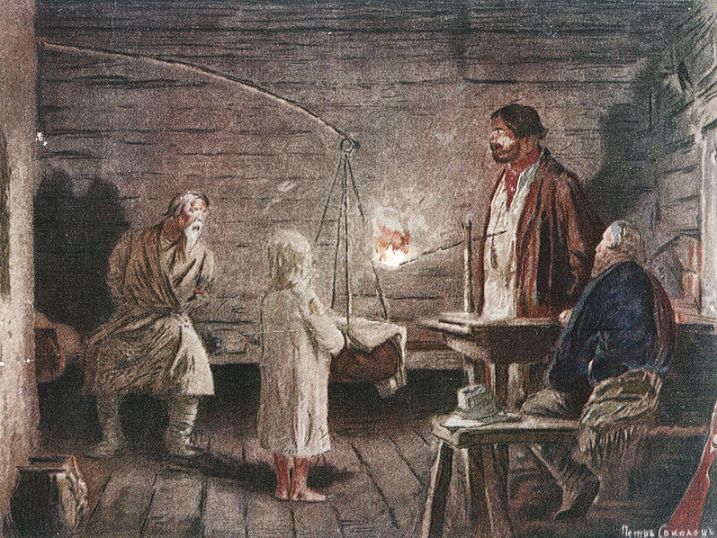 «Хорь и Калиныч»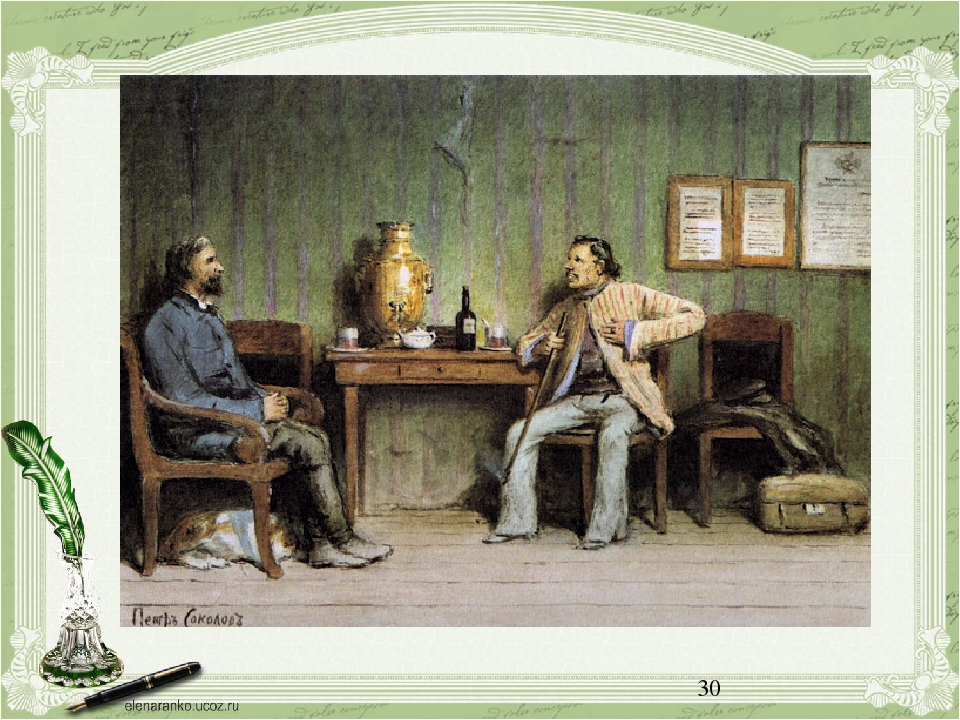 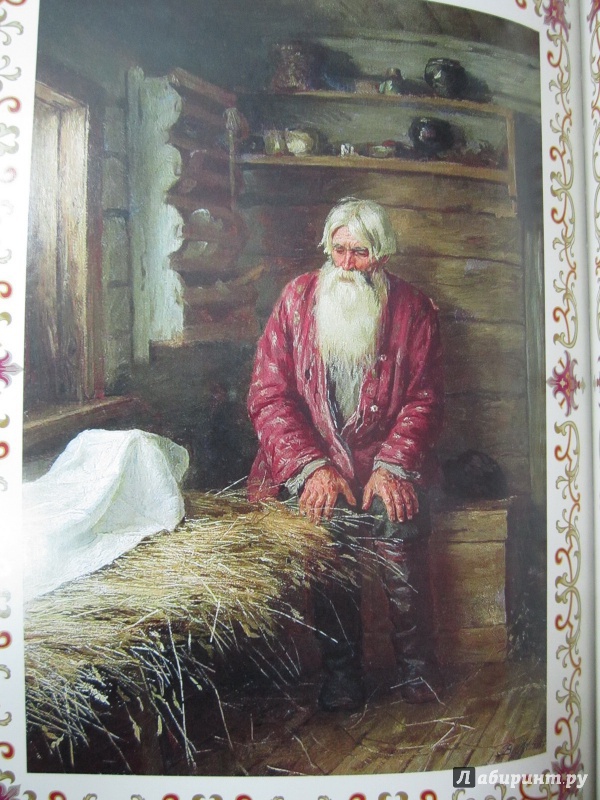 